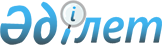 2023 жылға мүгедектегі бар азаматтарды квота бойынша жұмысқа орналастыру үшін мекемелер мен кәсіпорындардын тізімін бекіту туралы
					
			Күшін жойған
			
			
		
					Алматы облысы Іле ауданы әкімдігінің 2022 жылғы 2 желтоқсандағы № 500 қаулысы. Күші жойылды - Алматы облысы Іле ауданы әкімдігінің 2023 жылғы 29 қарашадағы № 525 қаулысымен
      Ескерту. Күші жойылды - Алматы облысы Іле ауданы әкімдігінің 29.11.2023 № 525 қаулысымен.
      "Халықты жұмыспен қамту туралы" 2016 жылғы 06 сәуірдегі Қазақстан Республикасы Заңының 27-бабының 1-тармағының 1) тармақшасына, Іле ауданының әкімдігінің 2017 жылғы 12 қантардағы №11 "Мүгедектерді жұмысқа орналастыру үшін жұмыс орындарына квота белгілеу туралы" қаулысына (Нормативтік құқықтық актілерді мемлекеттік тіркеу тізілімінде №109346 тіркелген) сәйкес, Іле ауданының әкімдігі ҚАУЛЫ ЕТЕДІ:
      1. Осы қаулының 1 қосымшасына сәйкес 2023 жылға квота бойынша мүгедектерді жұмысқа орналастыру үшін аудан мекемелер мен кәсіпорындардын тізімін бекітілсін.
      2. "Іле ауданы әкімдігінің халықты жұмыспен қамту орталығы" коммуналдык мемлекеттік мекемесі жұмысқа жарамды мүгедектерді белгілінген квота бойынша жұмысқа орналастыруын қамтамасыз етсін.
      3. Осы қаулының орындалуын бақылау жетекшілік ететін аудан әкімінің орынбасарына жүктелсін.
      4. Осы қаулы оның алғашқы ресми жарияланған күнінен кейін күнтізбелік он күн өткен соң қолданысқа енгізіледі. 2023 жылға квота бойынша мүгедектігі бар азаматтарды жұмысқа орналастыру үшін аудан мекемелер мен кәсіпорындардын тізімі
					© 2012. Қазақстан Республикасы Әділет министрлігінің «Қазақстан Республикасының Заңнама және құқықтық ақпарат институты» ШЖҚ РМК
				
      Аудан әкімі 

Б. Қарасаев
Аудан әкімдігінің қаулысына 1 қосымша "____"________2020 ж №__________________
р/т №
Мекеме атауы
Қызметкерлердің саны
(ауыр жұмыстардағы, еңбек жағдайлары зиянды, қауіпті жұмыстардағы жұмыс орындарын есепке алмағанда)
Квота мөлшері
 %
Жұмыс орындардың саны (бірлік)
1
"№19 орта мектеп" МКМ
94
2
1
2
"№ 17 орта мектеп" МКМ
90
2
1
3
"№ 13 орта мектеп" МКМ
96
2
1
4
"№28 орта мектеп" МКМ"
92
2
1
5
"№ 3 орта мектеп" МКМ"
73
2
1
6
Ремстройтехника ЖШС
93
2
2
7
"Балдаурен бала бақша" МКМ
59
2
1
8
Абди ибрагим Глобал Фарм ЖШС
61
2
1
9
АЛАТАУ-ҚҰС" Акционерлік Қоғам бірлестігі
67
2
1
10
"Эпсилон продукт" ЖШС
102
3
3
11
"Караой" ауыл шаруашылық комплексі
58
2
1
12
"Бимбо QSR KZ" ЖШС
54
2
1
13
"Алмателеком" АҚ
66
2
1
14
"Филип Моррис Казахстан" ЖШС
98
2
1
15
AluminiumofKazakhstan ЖШС
67
2
1
16
"ДЖЕЙ ТИ АЙ КАЗАХСТАН" ЖШС
70
2
1
17
"ІЛЕ КОММУНАЛДЫҚ –ШАРУАШЫЛЫҒЫ МКК
83
2
1
18
"Аудандық орталық ауруханасы" МКМ
102
3
3
19
 "Первый пивзавод" ЖШС
70
2
1
20
"GalanzBottlers" ЖШС
83
2
1
21
"Промет" ЖШС
84
2
1
22
"Шин-Лайн" ЖШС
91
2
1
23
 "DOLCE" ЖШС
68
2
1
24
"Qazaq Glass Company" ЖШС
54
2
1
25
"Первомайские деликатесы" ЖШС
75
2
1
26
Алматы аймақтық балалар клиникалық ауруханасы ШЖҚ МКМ 
115
3
3
27
"Аспан Азия" ЖШС
80
2
1
Барлығы
2141
35